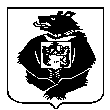 СОВЕТ ДЕПУТАТОВГОРОДСКОГО ПОСЕЛЕНИЯ «РАБОЧИЙ ПОСЕЛОК ЧЕГДОМЫН»Верхнебуреинского муниципального районаХабаровского краяРЕШЕНИЕ29.04.2015 № 152П.ЧегдомынПроект решенияОб утверждении отчета об исполнениибюджета городскогопоселения"Рабочий поселок Чегдомын" за 2014 годВ соответствии с Бюджетным кодексом Российской Федерации, и Положением о бюджетном процессе, утверждённым решением Совета депутатов городского поселения «Рабочий поселок Чегдомын» от 22.10.2013г. № 15 «Об утверждении Положения о бюджетном процессе в городском поселении «Рабочий поселок Чегдомын»», Совет депутатовРешил:Утвердить отчет об исполнениибюджета городского поселения "Рабочий поселок Чегдомын" за 2014 год:общийобъем доходов в сумме 96 596 075,90 руб;общийобъем расходов в сумме 89 524 061,71 руб.;общийобъем профицита в сумме 7 072 014,19 руб.,и следующими показателями:1) доходов бюджета городского поселения " Рабочий поселок Чегдомын" за 2014 год по кодам классификации доходов бюджетов согласно приложению 1к настоящему решению;2) доходов бюджета городского поселения " Рабочий поселок Чегдомын" за 2014 год по кодам видов доходов, подвидов доходов, классификации операций сектора государственного управления, относящихся к доходам бюджета, согласно приложению 2к настоящему решению;3) расходов бюджета городского поселения " Рабочий поселок Чегдомын" за 2014 г. по ведомственной структуре расходов бюджетов согласно приложению 3 к настоящему решению;4) расходов бюджета городского поселения " Рабочий поселок Чегдомын" за 2014 год по разделам и подразделам классификации расходов бюджетов согласно приложению 4к настоящему решению;5) источников финансирования дефицита бюджета городского поселения " Рабочий поселок Чегдомын" за 2014 г. по кодам классификации источников финансирования дефицитов бюджетов согласно приложению 5 к настоящему решению;6) источников финансирования дефицита бюджета городского поселения " Рабочий поселок Чегдомын" за 2014 г. по кодам групп, подгрупп, статей, видов источников финансирования дефицитов бюджетов классификации операций сектора государственного управления, относящихся к источникам финансирования дефицитов бюджетов, согласно приложению 6 к настоящему решению.2. Контроль за исполнением настоящего решения возложить на председателя комиссии по планово-бюджетным вопросам и вопросам социального характера Харламова О.Ю.3. Настоящее решение вступает в законную силу после его опубликования.4. Настоящее решение вступает в законную силу после его официального опубликования. Председатель Совета депутатов городского поселения«Рабочий поселок Чегдомын»   В.В.ЕфремовГлава городского поселения«Рабочий поселок Чегдомын» 					С. Н. КасимовПриложение 1к решениюСовета депутатов городского поселения«Рабочий поселок Чегдомын»от  29.04.2015 г. № 152 ПОКАЗАТЕЛИДОХОДОВ БЮДЖЕТА ГОРОДСКОГО ПОСЕЛЕНИЯ "РАБОЧИЙ ПОСЕЛОК ЧЕГДОМЫН"ЗА 2014 ГОД ПО КОДАМ КЛАССИФИКАЦИИ ДОХОДОВ БЮДЖЕТОВ(руб.)Приложение 2к решениюСовета депутатов городского поселения                                                                      «Рабочий поселок Чегдомын»от  2015 г. N ПОКАЗАТЕЛИ ДОХОДОВ БЮДЖЕТА ГОРОДСКОГО ПОСЕЛЕНИЯ "РАБОЧИЙ ПОСЕЛОК ЧЕГДОМЫН" ЗА 2014 ГОД ПО КОДАМ ВИДОВ ДОХОДОВ, ПОДВИДОВДОХОДОВ, КЛАССИФИКАЦИИ ОПЕРАЦИЙ СЕКТОРА ГОСУДАРСТВЕННОГОУПРАВЛЕНИЯ, ОТНОСЯЩИХСЯ К ДОХОДАМ БЮДЖЕТОВ(руб.)Приложение 3к решениюСовета депутатов городского поселения                                                                      «Рабочий поселок Чегдомын»от  2015 г. N ВЕДОМСТВЕННАЯ СТРУКТУРА РАСХОДОВ БЮДЖЕТА ГОРОДСКОГО ПОСЕЛЕНИЯ "РАБОЧИЙ ПОСЕЛОК ЧЕГДОМЫН" НА 2014 ГОД (ФАКТИЧЕСКОЕ ИСПОЛНЕНИЕ)(руб.)Приложение 4к решениюСовета депутатов городского поселения«Рабочий поселок Чегдомын»от  2015 г. N ПОКАЗАТЕЛИ РАСХОДОВ БЮДЖЕТА ГОРОДСКОГО ПОСЕЛЕНИЯ"РАБОЧИЙ ПОСЕЛОК ЧЕГДОМЫН" ПО РАЗДЕЛАМ И ПОДРАЗДЕЛАМ КЛАССИФИКАЦИИРАСХОДОВ БЮДЖЕТА ЗА 2014 ГОД(руб.)Приложение 5к решениюСовета депутатов городского поселения«Рабочий поселок Чегдомын»от  2015 г. N ПОКАЗАТЕЛИ ИСТОЧНИКОВ ФИНАНСИРОВАНИЯ ДЕФИЦИТА БЮДЖЕТАГОРОДСКОГО ПОСЕЛЕНИЯ "РАБОЧИЙ ПОСЕЛОК ЧЕГДОМЫН" ЗА 2014 ГОД ПО КОДАМКЛАССИФИКАЦИИ ИСТОЧНИКОВ ФИНАНСИРОВАНИЯ ДЕФИЦИТОВ БЮДЖЕТОВ(руб.)Приложение 6к решениюСовета депутатов городского поселения«Рабочий поселок Чегдомын»от  2015 г. N ПОКАЗАТЕЛИ ИСТОЧНИКОВ ФИНАНСИРОВАНИЯ ДЕФИЦИТАБЮДЖЕТА ГОРОДСКОГО ПОСЕЛЕНИЯ "РАБОЧИЙ ПОСЕЛОК ЧЕГДОМЫН" ПО КОДАМ ГРУПП, ПОДГРУПП СТАТЕЙ, ВИДОВ ИСТОЧНИКОВ ФИНАНСИРОВАНИЯ ДЕФИЦИТОВБЮДЖЕТОВ КЛАССИФИКАЦИИ ОПЕРАЦИЙ СЕКТОРА ГОСУДАРСТВЕННОГОУПРАВЛЕНИЯ, ОТНОСЯЩИХСЯ К ИСТОЧНИКАМ ФИНАНСИРОВАНИЯДЕФИЦИТОВ БЮДЖЕТОВ(руб.)      Код бюджетной         классификации доходов            бюджетов              Наименование доходов          Сумма                 1             23100 10302230010000110Доходы от уплаты акцизов на дизельное топливо, подлежащие распределению между бюджетами субъектов Российской Федерации и местными бюджетами с учетом установленных дифференцированных нормативов отчислений в местные бюджеты709431,25100 10302240010000110Доходы от уплаты акцизов на моторные масла для дизельных и (или) карбюраторных (инжекторных) двигателей, подлежащие распределению между бюджетами субъектов Российской Федерации и местными бюджетами с учетом установленных дифференцированных нормативов отчислений в местные бюджеты15980,15100 10302250010000110Доходы от уплаты акцизов на автомобильный бензин, подлежащие распределению между бюджетами субъектов Российской Федерации и местными бюджетами с учетом установленных дифференцированных нормативов отчислений в местные бюджеты1 215337,42100 10302260010000110Доходы от уплаты акцизов на прямогонный бензин, подлежащие распределению между бюджетами субъектов Российской Федерации и местными бюджетами с учетом установленных дифференцированных нормативов отчислений в местные бюджеты-61047,95182 1 01 02010 01 1000 110Налог на доходы физических лиц,источником которых является налоговый агент, за исключениемдоходов, в отношении которых   исчисление и уплата налога осуществляется в соответствии со статьями 227, 227.1 и 228Налогового кодекса Российской Федерации                      36 121267,78182 1 01 02010 01 2000 110Налог на доходы физических лиц,источником которых является налоговый агент, за исключениемдоходов, в отношении которых   исчисление и уплата налогаосуществляется в соответствиисо статьями 227, 227.1 и 228Налогового кодекса Российской Федерации                      73967,19182 1 01 02010 01 3000 110Налог на доходы физических лиц,источником которых является налоговый агент, за исключениемдоходов, в отношении которых   исчисление и уплата налога осуществляется в соответствии со статьями 227, 227.1 и 228Налогового кодекса Российской Федерации                      5675,80182 1 01 02010 01 4000 110Налог на доходы физических лиц,источником которых являетсяналоговый агент, за исключениемдоходов, в отношении которых   исчисление и уплата налога осуществляется в соответствии со статьями 227, 227.1 и 228Налогового кодекса РоссийскойФедерации                      -46434,4182 1 01 02020 01 1000 110Налог на доходы физических лиц с доходов, полученных от осуществления деятельности     физическими лицами, зарегистрированными в качестве предпринимателей, нотариусов,  занимающихся частной практикой,адвокатов, учредивших адвокатские кабинеты, и других лиц, занимающихся частной практикой в соответствии со статьей 227 Налогового кодекса Российской Федерации           151999,24182 1 01 02020 01 2000 110Налог на доходы физических лиц с доходов, полученных от осуществления деятельности физическими лицами, зарегистрированными в качестве предпринимателей, нотариусов, занимающихся частной практикой, адвокатов, учредивших адвокатские кабинеты, и других лиц, занимающихся частнойпрактикой в соответствии со статьей 227 Налогового кодекса Российской Федерации           6091,69182 1 01 02030 01 1000 110Налог на доходы физических лиц с доходов, полученных физическими лицами всоответствии со статьей 228Налогового кодекса Российской Федерации                      50401,39182 1 01 02030 01 2000 110Налог на доходы физических лиц с доходов, полученныхфизическими лицами в      соответствии со статьей 228 Налогового кодекса Российской Федерации                      107,04182 1 01 02030 01 3000 110Налог на доходы физических лиц с доходов, полученных физическими лицами в           соответствии со статьей 228Налогового кодекса Российской Федерации                      760,00182 1 05 01011 01 1000 110Налог, взимаемый с налогоплательщиков, выбравших вкачестве объекта налогообложения доходы         6 110751,73182 1 05 01011 01 2000 110Налог, взимаемый с налогоплательщиков, выбравших вкачестве объекта налогообложения доходы         13805,37182 1 05 01011 01 3000 110Налог, взимаемый с налогоплательщиков, выбравших вкачестве объекта               налогообложения доходы         17483,56182 1 05 01012 01 1000 110Налог, взимаемый с налогоплательщиков, выбравших вкачестве объекта               налогообложения доходы (за налоговые периоды, истекшие до 1 января 2011 года   -11383,49182 1 05 01012 01 2000 110Налог, взимаемый с налогоплательщиков, выбравших вкачестве объектаналогообложения доходы (за налоговые периоды, истекшие до 1 января 2011 года         875,43182 1 05 01012 01 3000 110Налог, взимаемый с налогоплательщиков, выбравших вкачестве объектаналогообложения доходы (за налоговые периоды, истекшие до1 января 2011 года            -0,28182 1 05 01021 01 1000 110Налог, взимаемый с налогоплательщиков, выбравших в качестве объекта налогообложения доходы, уменьшенные на величину расходов                       1 384995,06182 1 05 01021 01 2000 110Налог, взимаемый с налогоплательщиков, выбравших вкачестве объектаналогообложения доходы, уменьшенные на величину расходов                       60525,58182 1 05 01021 01 3000 110 Налог, взимаемый с налогоплательщиков, выбравших вкачестве объекта налогообложения доходы, уменьшенные на величину расходов                       4484,47182 1 05 01022 01 1000 110Налог, взимаемый с налогоплательщиков, выбравших вкачестве объектаналогообложения доходы, уменьшенные на величину расходов (за налоговые периоды,истекшие до 1 января 2011 года)-14019,36182 1 05 01022 01 2000 110Налог, взимаемый с налогоплательщиков, выбравших вкачестве объектаналогообложения доходы, уменьшенные на величину расходов (за налоговые периоды,истекшие до 1 января 2011 года)-15914,57182 1 05 01022 01 3000 110Налог, взимаемый с налогоплательщиков, выбравших вкачестве объекта               налогообложения доходы, уменьшенные на величину расходов (за налоговые периоды,истекшие до 1 января 2011 года)7479,66182 1 05 03010 01 1000 110Единый сельскохозяйственный налог                          2520,00182 1 06 01030 10 1000 110Налог на имущество физических лиц, взимаемый по ставкам, применяемым к объектам налогообложения, расположенным в границах поселений2 393211,81182 1 06 01030 10 2000 110Налог на имущество физических лиц, взимаемый по ставкам, применяемым к объектам налогообложения, расположенным в границах поселений (пени и проценты по соответствующему платежу)39817,01182 1 06 04011 02 1000 110Транспортный налог с организаций (сумма платежа, перерасчеты, недоимка и        задолженность по соответствующему платежу, в томчисле по отмененному)2 368887,67182 1 06 04011 02 2000 110Транспортный налог с организаций (пени и проценты посоответствующему платежу)    14642,66182 1 06 04011 02 3000 110Транспортный налог с организаций (суммы денежных  взысканий (штрафов) по         соответствующему платежу согласно законодательству Российской Федерации) 9895,45182 1 06 04012 02 1000 110Транспортный налог с физическихлиц (сумма платежа, перерасчеты, недоимка и задолженность по соответствующему платежу, в томчисле по отмененному)          4 847252,18182 1 06 04012 02 2000 110Транспортный налог с физическихлиц (пени и проценты по соответствующему платежу)      61613,90182 1 06 04012 02 4000 110Транспортный налог с физическихлиц (прочие поступления)      -15025,55182 1 06 06013 10 1000 110Земельный налог, взимаемый по ставкам, установленным в соответствии с подпунктом 1пункта 1 статьи 394 Налогового кодекса Российской Федерации и применяемым к объектам налогообложения, расположенным в границах поселений (сумма платежа, перерасчеты, недоимка и задолженность по    соответствующему платежу, в томчисле по отмененному) 335597,19182 1 06 06013 10 2000 110Земельный налог, взимаемый по ставкам, установленным в соответствии с подпунктом 1пункта 1 статьи 394 НК РФ и применяемым к объектам налогообложения, расположенным в границах поселений(пени и проценты по соответствующему платежу)7336,27182 1 06 06023 10 1000 110Земельный налог, взимаемый по ставкам, установленным в соответствии с подпунктом 2пункта 1 статьи 394 Налогового кодекса Российской Федерации и применяемым к объектам налогообложения, расположенным в границах поселений (сумма платежа, перерасчеты, недоимка и задолженность по    соответствующему платежу, в томчисле по отмененному)         3 211734,24182 1 06 06023 10 2000 110Земельный налог, взимаемый по ставкам, установленным в соответствии с подпунктом 2пункта 1 статьи 394 НК РФ и применяемым к объектам налогообложения, расположенным в границах поселений (пени и проценты по    соответствующему платежу)      43265,4182 1 06 06023 10 3000 110Земельный налог, взимаемый поставкам, установленным в соответствии с подпунктом 2пункта 1 статьи 394 НК РФ и применяемым к объектам налогообложения, расположенным в границах поселений (суммы денежных взысканий (штрафов) по соответствующему  платежу согласно законодательствуРоссийской Федерации)                   21856,02 833 1 11 0502510 0000 120Доходы, получаемые в виде арендной платы, а также средства от продажи права на заключение договоров аренды за земли, находящиеся в собственности поселений (заисключением земельных участковмуниципальных бюджетных и автономных учреждений)            25999,64 833 1 11 0503510 0000 120Доходы от сдачи в аренду имущества,находящегося в оперативном управлении органов управления поселений и созданных ими учреждений (за исключением имущества муниципальных бюджетных иавтономных учреждений)             243315,09833 11105075100000120Доходы от сдачи в аренду имущества, составляющего казну поселений (за исключением земельных участков)1 442316,55 833 1 11 0904510 0000 120Прочие поступления от использованияимущества, находящегося в собственности поселений (за исключением имущества муниципальныхбюджетных и автономных учреждений,а также имущества муниципальных, унитарных предприятий, в том числе казенных)255694,12 833 1 13 0199510 0000 130Прочие доходы от оказания платных услуг (работ) получателями средствбюджетов поселений198 610,00833 11632000100000140Денежные взыскания, налагаемые в возмещение ущерба, причиненного в результате незаконного или нецелевого использования бюджетных средств (в части бюджетов поселений)35308,03833 11701050100000180Невыясненные поступления, зачисляемые в бюджеты поселений-2 385,71 833 2 02 01001 10 0000 151Дотации бюджетам поселений на выравнивание бюджетнойобеспеченности                     17 811100,00 833 2 02 02999 10 0000 151Прочие субсидии бюджетам поселений2 266320,00 833 2 02 03024 10 0000 151Субвенции бюджетам поселений навыполнение передаваемых полномочий субъектов Российской Федерации                          2 200,00 833 2 02 04999 10 0000 151Прочие межбюджетные трансферты,    передаваемые бюджетам поселений7 655855,00833 20705030100000180Прочие безвозмездные поступления в бюджеты поселений2 366583,89833 21905000100000151Возврат остатков субсидий, субвенций и иных межбюджетных трансфертов, имеющих целевое назначение, прошлых лет из бюджетов поселений-178123,8 840 1 11 05013 10 0000 120Доходы, получаемые в виде арендной платы за земельные участки, государственная собственность на которые не разграничена и которые расположены в границах поселений, а также средства от продажи права на заключение договоров аренды указанных         земельных участков                 5 224534,65 840 1 14 0601310 0000 430Доходы от продажи земельных участков, государственная собственность на которые не        разграничена и которые расположены в границах поселений103524,43Всего доходов                  96 596 075,90    Код бюджетной         классификации            Наименование доходов            Сумма               1                            2                       3       1 00 00000 00 0000 000НАЛОГОВЫЕ И НЕНАЛОГОВЫЕ ДОХОДЫ     66 672140,811 01 00000 00 0000 000НАЛОГИ НА ПРИБЫЛЬ, ДОХОДЫ          36363835,731 01 02000 01 0000 110Налог на доходы физических лиц     36 363835,731 01 02010 01 0000 110Налог на доходы физических лиц,    источником которых является налоговый агент, за исключением доходов, в отношении которых исчисление и уплата налога осуществляется в соответствии со   статьями 227, 227.1 и 228Налогового кодекса Российской Федерации                          36154476,371 01 02020 01 0000 110Налог на доходы физических лиц с   доходов, полученных от осуществления деятельности физическими лицами,                зарегистрированными в качестве     предпринимателей, нотариусов,      занимающихся частной практикой,адвокатов, учредивших адвокатские  кабинеты, и других лиц, занимающихся частной практикой в соответствии со статьей 227 Налогового кодекса Российской Федерации                          158090,931 01 02030 01 0000 110Налог на доходы физических лиц с   доходов, полученных физическими    лицами в соответствии со статьей 228 Налогового кодекса Российской Федерации               51268,431 03 00000 00 0000 000НАЛОГИ НА ТОВАРЫ (РАБОТЫ, УСЛУГИ), РЕАЛИЗУЕМЫЕ НА ТЕРРИТОРИИ РОССИЙСКОЙ ФЕДЕРАЦИИ1 879700,8710302000010000110Акцизы по подакцизным товарам (продукции), производимым на территории Российской Федерации1 879700,8710302230010000110Доходы от уплаты акцизов на дизельное топливо, подлежащие распределению между бюджетами субъектов Российской Федерации и местными бюджетами с учетом установленных дифференцированных нормативов отчислений в местные бюджеты709431,2510302240010000110Доходы от уплаты акцизов на моторные масла для дизельных и (или) карбюраторных (инжекторных) двигателей, подлежащие распределению между бюджетами субъектов Российской Федерации и местными бюджетами с учетом установленных дифференцированных нормативов отчислений в местные бюджеты15980,1510302250010000110Доходы от уплаты акцизов на автомобильный бензин, подлежащие распределению между бюджетами субъектов Российской Федерации и местными бюджетами с учетом установленных дифференцированных нормативов отчислений в местные бюджеты1 215337,4210302260010000110Доходы от уплаты акцизов на прямогонный бензин, подлежащие распределению между бюджетами субъектов Российской Федерации и местными бюджетами с учетом установленных дифференцированных нормативов отчислений в местные бюджеты-61047,951 05 00000 00 0000 000НАЛОГИ НА СОВОКУПНЫЙ ДОХОД         7 561603,161 05 01000 00 0000 110Налог, взимаемый в связи с применением упрощенной системы налогообложения                    7 559083,161 05 01010 01 0000 110Налог, взимаемый с налогоплательщиков, выбравших в качестве объекта налогообложения   доходы                             6 131532,321 05 01011 01 0000 110Налог, взимаемый с налогоплательщиков, выбравших в качестве объекта налогообложения доходы                             6142040,661 05 01012 01 0000 110Налог, взимаемый с налогоплательщиков, выбравших в качестве объекта налогообложения  доходы (за налоговые периоды, истекшие до 1 января 2011 года)    -10508,341 05 01020 01 0000 110Налог, взимаемый с налогоплательщиков, выбравших в качестве объекта налогообложения  доходы, уменьшенные на величину  расходов                           1 427550,841 05 01021 01 0000 110Налог, взимаемый сналогоплательщиков, выбравших в качестве объекта налогообложения доходы, уменьшенные на величину расходов                           1450005,111 05 01022 01 0000 110Налог, взимаемый с налогоплательщиков, выбравших в качестве объекта налогообложения доходы, уменьшенные на величину расходов (за налоговые периоды, истекшие до 1 января 2011 года)    -22454,271 05 03000 01 0000 110Единый сельскохозяйственный налог  2520,001 05 03010 01 0000 110Единый сельскохозяйственный налог  2520,001 06 00000 00 0000 000НАЛОГИ НА ИМУЩЕСТВО                13 34084,251 06 01000 00 0000 110Налог на имущество физических лиц  2 433028,821 06 01030 10 0000 110Налог на имущество физических лиц, взимаемый по ставкам, применяемым кобъектам налогообложения,          расположенным в границах поселений2 433028,821 06 04000 02 0000 110Транспортный налог                 7 287266,311 06 04011 02 0000 110Транспортный налог с организаций   2 393425,781 06 04012 02 0000 110Транспортный налог с физических лиц4 893840,531 06 06000 00 0000 110Земельный налог                    3 619789,121 06 06010 00 0000 110Земельный налог, взимаемый по ставкам, установленным в соответствииподпунктом 1 пункта 1 статьи 394 Налогового кодекса Российской Федерации       342933,461 06 0601310 0000 110Земельный налог, взимаемый по ставкам, установленным в соответствии сподпунктом 1 пункта 1 статьи 394 Налогового кодекса Российской Федерации и  применяемым к объектам             налогообложения, расположенным в   границах поселений342933,461 06 06020 00 0000 110Земельный налог, взимаемый по ставкам, установленным в  соответствии с подпунктом 2 пункта 1 статьи 394 Налогового кодекса Российской Федерации       3 276855,661 06 0602310 0000 110Земельный налог, взимаемый по ставкам, установленным в соответствии сподпунктом 2пункта 1 статьи 394 Налогового кодекса Российской Федерации и применяемым к объектам             налогообложения, расположенным в   границах поселений3276855,661 11 00000 00 0000 000ДОХОДЫ ОТ ИСПОЛЬЗОВАНИЯ ИМУЩЕСТВА, НАХОДЯЩЕГОСЯ В ГОСУДАРСТВЕННОЙ И   МУНИЦИПАЛЬНОЙ СОБСТВЕННОСТИ        7 191860,051 11 05000 00 0000 120Доходы, получаемые в виде арендной либо иной платы за передачу в возмездное пользование государственного и муниципальногоимущества (за исключением имуществабюджетных и автономных учреждений, а также имущества государственных имуниципальных унитарных предприятий, в том числе казенных) 6 936165,931 11 05010 00 0000 120Доходы, получаемые в виде арендной платы за земельные участки,        государственная собственность на   которые не разграничена, а такжесредства от продажи права на заключение договоров аренды указанных земельных участков       5 224534,651 11 05013 10 0000 120Доходы, получаемые в виде арендной платы за земельные участки,        государственная собственность на   которые не разграничена и которые  расположены в границах поселений, а также средства отпродажи права на заключение договоров аренды указанных         земельных участков                 5 224534,651 11 05020 00 0000 120Доходы, получаемые в виде  аренднойплаты за земли после  разграничениягосударственной собственности на землю, а также средства от продажи права на заключение договоров аренды указанных земельных участков(за исключением земельных участковбюджетных и автономных учреждений) 25999,641 11 0502510 0000 120Доходы, получаемые в виде арендной платы, а также средства от продажи права на заключение договоров аренды за земли, находящиеся в собственности поселений (заисключением земельных участков  муниципальных бюджетных и автономных учреждений)             25999,641 11 05030 00 0000 120Доходы от сдачи в аренду имущества,находящегося в оперативном управлении органов государственной власти, органов местного  самоуправления государственных  внебюджетных фондов и созданных ими учреждений (за исключением имущества бюджетных и автономных учреждений)                        243315,091 11 0503510 0000 120Доходы от сдачи в аренду имущества,находящегося в оперативном  управлении органов управления поселений и созданных ими учреждений (за исключением имущества муниципальных бюджетных иавтономных учреждений)             243315,09 1 11 05075 00 0000 120Доходы от сдачи в аренду имущества, составляющего государственную (муниципальную) казну (за исключением земельных участков)1 442316,551 11 05075 10 0000 120Доходы от сдачи в аренду имущества, составляющего казну поселений (за исключением земельных участков)1 442316,551 11 09000 00 0000 120Прочие доходы от использования     имущества и прав, находящихся в    государственной и муниципальной    собственности (за исключением имущества бюджетных и автономных  учреждений, а также имущества государственных и муниципальных унитарных предприятий, в том числе казенных)                          255694,121 11 09040 00 0000 120Прочие поступления от использованияимущества, находящегося вгосударственной и муниципальной    собственности (за исключением      имущества бюджетных и автономных   учреждений, а также имущества      государственных и муниципальных    унитарных предприятий, в том числе казенных)                          255694,121 11 0904510 0000 120Прочие поступления от использованияимущества, находящегося в собственности поселений (заисключением имущества муниципальныхбюджетных и автономных учреждений, а также имущества муниципальных унитарных предприятий, в том числе казенных)                          255694,121 13 00000 00 0000 000ДОХОДЫ ОТ ОКАЗАНИЯ ПЛАТНЫХ УСЛУГ И КОМПЕНСАЦИИ ЗАТРАТ ГОСУДАРСТВА     198610,001 13 01000 00 0000 130Доходы от оказания платных услуг  (работ)                            19810,001 13 01990 00 0000 130Прочие доходы от оказания платных  услуг (работ)                      198610,001 13 0199510 0000 130Прочие доходы от оказания платных услуг (работ) получателями средствбюджетов поселений198610,001 14 00000 00 0000 000ДОХОДЫ ОТ ПРОДАЖИ МАТЕРИАЛЬНЫХ НЕМАТЕРИАЛЬНЫХ АКТИВОВ             103524,431 14 06000 00 0000 430Доходы от продажи земельных участков, находящихся в государственной и муниципальнойсобственности (за исключением земельных участков бюджетных и автономных учреждений)             103524,431 14 06010 00 0000 430Доходы от продажи земельных участков, государственная  собственность на которые не  разграничена                       103524,431 14 0601310 0000 430Доходы от продажи земельных участков, государственная собственность на которые не разграничена и которые расположены в границах поселений103524,431 16 00000 00 0000 000 ШТРАФЫ, САНКЦИИ, ВОЗМЕЩЕНИЕ УЩЕРБА35308,0311632000000000140Денежные взыскания, налагаемые в возмещение ущерба, причиненного в результате незаконного или нецелевого использования бюджетных средств35308,0311632000100000140Денежные взыскания, налагаемые в возмещение ущерба, причиненного в результате незаконного или нецелевого использования бюджетных средств (в части бюджетов поселений)35308,031 17 00000 00 0000 000ПРОЧИЕ НЕНАЛОГОВЫЕ ДОХОДЫ          -2 385,711 17 01000 00 0000 180Невыясненные поступления           -2 385,711 17 0105010 0000 180Невыясненные поступления, зачисляемые в бюджеты поселений-2 385,712 00 00000 00 0000 000БЕЗВОЗМЕЗДНЫЕ ПОСТУПЛЕНИЯ          29 923935,092 02 00000 00 0000 000Безвозмездные поступления от другихбюджетов бюджетной системыРоссийской Федерации               27 735475,002 02 01001 00 0000 151Дотации на выравнивание бюджетной  обеспеченности                     17 811100,002 02 01001 10 0000 151Дотации бюджетам поселений на выравнивание бюджетной обеспеченности                     17 811100,002 02 02000 00 0000 151Субсидии бюджетам субъектовРоссийской Федерации и муниципальных образований (межбюджетные субсидии)            2 266320,002 02 02999 00 0000 151Прочие субсидии                    2 266320,002 02 02999 10 0000 151Прочие субсидии бюджетам поселений2 266320,002 02 03000 00 0000 151Субвенции бюджетам субъектовРоссийской Федерации и муниципальных образований          2200,002 02 03024 00 0000 151Субвенции местным бюджетам на      выполнение передаваемых полномочий субъектов Российской Федерации     2200,002 02 03024 10 0000 151Субвенции бюджетам поселений на выполнение передаваемыхполномочий субъектов Российской Федерации                          2200,002 02 04000 00 0000 151Иные межбюджетные трансферты       7 655855,002 02 04999 00 0000 151Прочие межбюджетные трансферты,    передаваемые бюджетам              7 655855,002 02 04999 10 0000 151Прочие межбюджетные трансферты,    передаваемые бюджетам поселений7 655855,002 07 00000 00 0000 000ПРОЧИЕ БЕЗВОЗМЕЗДНЫЕ ПОСТУПЛЕНИЯ2366583,8920705000100000180Прочие безвозмездные поступления в бюджеты поселений2 366583,8920705030100000180Прочие безвозмездные поступления в бюджеты поселений2 366583,892 19 00000 00 0000 000ВОЗВРАТ ОСТАТКОВ СУБСИДИЙ, СУБВЕНЦИЙ И ИНЫХ МЕЖБЮДЖЕТНЫХ ТРАНСФЕРТОВ, ИМЕЮЩИХ ЦЕЛЕВОЕ НАЗНАЧЕНИЕ, ПРОШЛЫХ ЛЕТ-178123,821905000100000151Возврат остатков субсидий, субвенций и иных межбюджетных трансфертов, имеющих целевое назначение, прошлых лет из бюджетов поселений-178123,88 50 00000 00 0000 000Доходы бюджета - ИТОГО             96 596 075,90Наименование показателяГРБСРПРЦСВРВРСуммаНаименование показателяГРБСРПРЦСВРВРСуммаНаименование показателяГРБСРПРЦСВРВРСумма1234556Администрация городского поселения  «Рабочий поселок Чегдомын»83300 00000 00 0000000080 073 785,81Общегосударственные вопросы83301 00000 00 00000000 21 260799,60Функционирование высших органов исполнительной власти местных администраций83301 02000 00 000000001 686 000,38Глава муниципального образования83301 0271 1 00010000001 686 000,38Оплата труда и начисления на выплаты по оплате труда83301 0271 1 00011211211 606 170,37Иные выплаты персоналу, за исключением фонда оплаты труда83301 0271 1 000212212279 830,00Функционирование высших органов исполнительной власти местных администраций83301 04 000 00 0000000016 847 862,52Центральный аппарат83301 0472 2 000000000016 847 862,52Оплата труда и начисления на выплаты по оплате труда83301 0472 2 000112112113 480 863,93Иные выплаты персоналу, за исключением фонда оплаты труда83301 0472 2 0002122122779 317,48Закупка товаров, работ , услуг в сфере информационно-коммуникационных технологий83301 0472 2 00022422421 025 652,79Прочая закупка товаров, работ, услуг в сфере информационно-коммуникационных технологий83301 0472 2 00022442441 476 129,51Исполнение судебных актов РФ и мировых соглашений по возмещению вреда, причиненного в результате незаконных действий (бездействия) органов государственной власти либо должностных лиц этих органов, а также в результате деятельности казенных учреждений83301 0472 2 00028318313 000,00 Уплата налога на имущество организаций и земельного налога83301 0472 2 000285185113 723,00Уплата прочих налогов, сборов и иных платежей83301 0472 2 000285285269 175,81Закон Хабаровского края от 24.11.2010 № 49 «О наделении органов местного самоуправления Хабаровского края государственными полномочиями Хабаровского края по применению законодательства об административных правонарушениях»83301 0472 2 06542442442 200,00Обеспечение проведения выборов и референдумов83301 07000 0000000000371 849,00Проведение выборов в представительные органы поселений83301 0799 9 0004000000371 849,00Специальные расходы83301 0799 9 0004870870371 849,00Резервные фонды83301 0700 0 00000000000,00Резервные фонды местных администраций83301 1199 9 01070000000,00Специальные расходы83301 1199 9 01078708700,00Другие общегосударственные вопросы83301 13000 00000000002 355 087,70Муниципальная программа «Управление муниципальным имуществом городского поселения Рабочий поселок Чегдомын»83301 1301 0 0000000000279 829,61Обеспечение проведения работ по технической инвентаризации объектов недвижимости		83301 1301 1 011200000026 006,50Прочая закупка товаров, работ и услуг для государственных нужд83301 1301 1 011224424426 006,50Обеспечение проведения работ по независимой рыночной оценке объектов движимого и недвижимого имущества муниципального образования83301 1301 3 0112000000253 823,11Прочая закупка товаров, работ и услуг для государственных нужд83301 1301 3 0112244244253 823,11Выполнение прочих расходных обязательств бюджета городского поселения83301 1399 9 00040000002 075 258,09Прочая закупка товаров, работ и услуг для государственных нужд83301 1399 9 00042442441 960 777,25Исполнение суденых актов РФ и мировых соглашений по возмещению вреда, причиненного в результате незаконных действий (бездействия) органов государственной власти либо должностных лиц этих органов, а также в результате деятельности казенных учреждений83301 1399 9 00048318318 833,84Уплата прочих налогов, сборов и иных платежей83301 1399 9 0004852852105 647,00Национальная безопасность и правоохранительная деятельность83303 0000 0 0000000000109 895,00Защита населения и территории от чрезвычайных ситуаций природного и техногенного характера, гражданская оборона83303 0900 0 0000000000109 895,00Мероприятия по предупреждению и ликвидации последствий чрезвычайных ситуаций и стихийных бедствий природного и техногенного характера83303 0999 9 0115000000109 895,00Предупреждение и ликвидация последствий чрезвычайных ситуаций и стихийных бедствий природного и техногенного характера83303 0999 9 0115000000109 895,00Прочая закупка товаров, работ и услуг для государственных нужд83303 0999 9 0115244244109 895,00Национальная экономика83304 00000 000000000030 469 874,14Общеэкономические вопросы83304 0100 0 0000000000350 000,00Муниципальная программа «Развитие малого и среднего предпринимательства на территории городского поселения «Рабочий поселок Чегдомын» Верхнебуреинского района Хабаровского кря на 2013-2020 годы»83304 01 02 0 0000000000350 000,00Предоставление субсидий субъектам малого и среднего предпринимательства на финансирование мероприятий программ повышения энергоэффективности производства»833 04 0102 5 0006810810200 000,00Предоставление вступительного уставного взноса в Фонд поддержки малого и среднего бизнеса Верхнебуреинского района и ежегодного имущественного взноса83304 0102Д 0236810810150 000,00Сельское хозяйство и рыболовство833 04 0500 0 0000000000100 000,00Долгосрочная целевая программа«Содействие развитию садоводческих, огороднических и дачных некоммерческих объединений граждан в Верхнебуреинском муниципальном районе Хабаровского края на 2013- 2020 годы»83304 0507 0 0000000000100 000,00Содействие в ремонте коммунальных сетей, подъездных дорог   садоводческого, огороднического и дачного некоммерческого объединения граждан  (далее СОДНОГ) «Радуга»83304 0507 1 0525000000100 000,00Субсидии юридическим лицам83304 0507 1 0525810810100 000,00Дорожное хозяйство (дорожные фонды)83304 0900 0 000000000029 916 402,64Муниципальная программа «Благоустройство городского поселения «Рабочий поселок Чегдомын»83304 09000 00 0000000029 916 402,64Капитальный ремонт тротуаров83304 0903 2 0218000000822 430,00Закупка товаров, работ и услуг в целях капитального ремонта государственного имущества83304 0903 2 0218243243822 430,00Капитальный ремонт автомобильных дорог городского поселения83304 0903 3 021800000011 521 575,00Закупка товаров, работ и услуг в целях капитального ремонта государственного имущества83304 0903 3 021824324311 521 575,00Содержание действующей сети автомобильных дорог»83304 0903 4 02180000005 836 097,86Прочая закупка товаров, работ и услуг для государственных нужд83304 0903 4 02182442445 836 097,86Содержание, эксплуатация и ремонт технических средств организации дорожного движения83304 0903 5 01160000001 016 138,78Прочая закупка товаров, работ и услуг для государственных нужд833 04 0903 5 01162442441 016 138,78Капитальный ремонт и ремонт дворовых территорий, проездов к дворовым территориям многоквартирных жилых домов83304 0903 6 05160000006 317 561,00Закупка товаров, работ и услуг в целях капитального ремонта государственного имущества83304 0903 6 05162432436 317 561,00Приобретение специализированной техники для содержания автомобильных дорог общего пользования местного значения83304 0903 7 05050000004 402 600,00Прочая закупка товаров, работ и услуг для государственных нужд83304 0903 7 05052442444 402 600,00Мероприятия в области строительства, архитектуры и градостроительства83304 1299 9 051900000090 889,75Прочая закупка товаров, работ и услуг для государственных нужд83304 1299 9 051924424490 889,75Мероприятия по землеустройству и землепользованию83304 1200 0 000000000012 581,75Муниципальная программа «Управление муниципальным имуществом городского поселения Рабочий поселок Чегдомын»83304 1201 0 000000000012 581,75«Расходы, связанные с проведением землеустроительных работ в отношении земельных участков, находящихся в муниципальной собственности»83304 1201 5 022200000012 581,75Прочая закупка товаров, работ и услуг для государственных нужд83304 1201 5 022224424412 581,75Жилищно-коммунальное хозяйство83305 00000 00 0000000020 129 806,54Жилищное хозяйство83305 01000 00 000000003 476 962,61Муниципальная программа «Капитальный ремонт многоквартирных домов и муниципальных жилых помещений»83305 01 04 0 00000000002 710 074,28«Ремонт муниципальных квартир»83305 0104 1 02010000001 097 923,00Закупка товаров, работ и услуг  в целях капитального ремонта государственного имущества83305 01 04 1 02012432431 097 923,00«Обеспечение мероприятий по капитальному ремонту многоквартирных домов за счет средств бюджета городского поселения83305 0104 2 02010000001 612 151,28Ремонт многоквартирных домов за счет средств бюджетов83305 0104 2 02010000001 612 151,28Субсидии юридическим лицам83305 0104 2 02018108101 455 782,00Закупка товаров, работ и услуг в целях капитального ремонта государственного имущества83305 0104 2 0201243243156 369,28Программа "Переселение граждан городского поселения "Рабочий поселок Чегдомын" из ветхого и аварийного жилищного фонда в 2011-2015гг"83305 0105 1 02080000000,00Прочая закупка товаров, работ и услуг для государственных нужд83305 0105 1 02082442440,00Муниципальная целевая программа «Энергосбережение и повышение энергетической эффективности на территории городского поселения «Рабочий поселок Чегдомын»»83305 0106 1 00060000006 037,00Прочая закупка товаров, работ и услуг для государственных нужд83305 0106 1 00062442446 037,00Мероприятия в области жилищного хозяйства83305 0199 9 0201000000760 851,33Закупка товаров, работ и услуг в целях капитального ремонта государственного имущества833 05 0199 9 0201243243413 286,43Прочая закупка товаров, работ и услуг для государственных нужд83305 0199 9 0201244244346 564,90Благоустройство83305 0300 0 000000000016 652 843,93Муниципальная программа «Благоустройство городского поселения «Рабочий поселок Чегдомын»83305 0303 0 000000000016 652 843,93«Обеспечение бесперебойного освещения уличных территорий городского поселения»83305 0303 8 06010000004 374 095,34Прочая закупка товаров, работ и услуг для государственных нужд83305 0303 8 06012442444 374 095,34«Поддержание надлежащего состояния уличных территорий городского поселения»83305 0303 9 0603000000831 770,00Прочая закупка товаров, работ и услуг для государственных нужд83305 0303 9 0603244244831 770,00Обеспечение мероприятий по содержанию мест захоронений на территории городского поселения83305 0303Д 06030000001 011 680,85Прочая закупка товаров, работ и услуг для государственных нужд83305 0303Д 06032442441 011 680,85«Обеспечение мероприятий по организации сбора и вывоза мусора»83305 0303Г 06050000001 734 005,08Прочая закупка товаров, работ и услуг для государственных нужд83305 0303Г 06052442441 734 005,08«Проведение прочих мероприятий по благоустройству городского поселения»83305 0303Б06050000008 701 292,66Прочая закупка товаров, работ и услуг для государственных нужд83305 0303Б06052442448 583 592,66Премии и гранты83305 0303Б0605350350117 700,00Социальная политика83310 00000 00 00000000212 986,53Пособия и компенсации гражданам и иные социальные выплаты, кроме публичных нормативных обязательств83310 0199 9 0361000000108 886,53Пенсии, пособия, выплачиваемые организациями сектора государственного управления83310 0199 9 0361321321108 886,53Меры социальной поддержки населения по публичным нормативным актам83310 0600 0 0000000000104 100,00МП «Социальная поддержка населения городского поселения «Рабочий поселок Чегдомын»»83310 0608 1 0396313313104100,00Спорт и физическая культура833 11 00000 00 00000000279 262,00Другие вопросы в области физической культуры и спорта83311 0299 9 0395000000279 262,00Прочая закупка товаров, работ и услуг для государственных нужд83311 0299 9 0395244244209 862,00Премии и гранты83311 0299 9 039535035069 400,00Межбюджетные трансфетры83314 0000 0 00000000007 611 162,00Иные межбюджетные трансферты83314 0300 0 00000000007 611 162,00Перечисления другим бюджетам бюджетной системы Российской Федерации83314 0300 0 00005405407 611 162,00По содерж иущества и специалистов83314 0399 9 01135405405 253 800,00Прогр по ком инфраструктуре83314 0399 9 01045405401 969 205,00Пер. полн КСП83314 0399 9 0521540540388 157,00Совет депутатов833 00 00000 00000000001 334 632,73Функционирование законодательных органов местного самоуправления83301 0373 0 00000000001 334 632,73Руководство и управление в сфере установленных функций83301 0373 1 00000000001 334 632,73Глава законодательной власти местного самоуправления83301 0300 0 00000000001 334 632,73Расходы на выплату персоналу государственных органов83301 0300 0 00001201201 184 298,06Фонд оплаты труда и страховые взносы83301 0373 1 00011211211 118 065,95Фонд оплаты труда и страховые взносы83301 0399 9 05911211215 000,00Иные выплаты персоналу, за исключением фонда оплаты труда83301 0373 1 000212212261 232,10Центральный аппарат83301 0300 0 0000000000150 334,67Прочая закупка товаров, работ и услуг для государственных нужд83301 0373 2 0002 12212254 991,60Уплата прочих налогов, сборов и иных платежей83301 0373 2 0002852852343,07Прочая закупка товаров, работ и услуг для государственных нужд83301 0373 2 011324424450 000,00Прочая закупка товаров, работ и услуг для государственных нужд83301 0399 9 059124424445 000,00Культура83308 01000 00 000000008 115 643,17МКДУК «Дом Ветеранов»83308 01000 00 000004 048 585,104 048 585,10Оплата труда и начисления на выплаты по оплате труда83308 0199 9 00031111 518 094,471 518 094,47Иные выплаты персоналу, за исключением фонда оплаты труда83308 0199 9 000311285 302,0085 302,00Закупка товаров, работ, услуг в сфере информационно-коммуникационных технологий83308 0199 9 000324296 921,5096 921,50Прочая закупка товаров, работ и услуг для государственных нужд83308 0199 9 0003244859 307,75859 307,75 Уплата налога на имущество организаций и земельного налога83308 0199 9 000385185137 790,00Уплата прочих налогов83308 0199 9 00038528524 400,00Оплата труда и начисления на выплаты по оплате труда83308 0199 9 0013111111723 384,65Оплата труда и начисления на выплаты по оплате труда83308 0199 9 0543111111723 384,65МКУК «Дом Культуры»83308 01000 00 000000004 067  058,07Оплата труда и начисления на выплаты по оплате труда83308 0199 9 00031111111 980 747,53Иные выплаты персоналу, за исключением фонда оплаты труда83308 0199 9 000311211244 892,40Закупка товаров, работ , услуг в сфере информационно-коммуникационных технологий83308 0199 9 000324224228 927,22Прочая закупка товаров, работ и услуг для государственных нужд83308 0199 9 0003244244702 073,42 Уплата налога на имущество организаций и земельного налога83308 0199 9 00038518511 887,00Уплата прочих налогов83308 0199 9 00038528526 000,00Оплата труда и начисления на выплаты по оплате труда83308 0199 9 0013111111651 265,25Оплата труда и начисления на выплаты по оплате труда83308 0199 9 0543111111651 265,25Итого расходов бюджета83389 524 061,71     Код      Классификатора         Расходы            Всего по      разделу            в том числе                 в том числе              Код      Классификатора         Расходы            Всего по      разделу       отрасль     капитальные   вложения         1                   2                  3             4             5            01      ОБЩЕГОСУДАРСТВЕННЫЕ      ВОПРОСЫ 22 595 432,3322 108 480,33486 952,00     0102     Функционирование высшего должностного лица субъекта Российской Федерации и муниципального образования1 686 000,381 686 000,38     0103     Функционирование законодательных          (представительных) органов государственной власти и представительныхорганов муниципальных образований              1 334 632,731 239 632,7395 000,00     0104     Функционирование Правительства Российской Федерации, высших        исполнительных органов   государственной власти субъектов Российской Федерации, местных       администраций  16 847 862,5216 455 910,52391 952,00     0107Обеспечение проведения выборов и референдумов371 849,00371 849,00     0111Резервные фонды местных администраций0,000,00     0113     Другие  общегосударственные      вопросы                  2 355 087,702 355 087,70      03      НАЦИОНАЛЬНАЯ БЕЗОПАСНОСТЬИ ПРАВООХРАНИТЕЛЬНАЯ     ДЕЯТЕЛЬНОСТЬ             109 895,00109 895,00     0309     Защита населения и территории от            чрезвычайных ситуаций природного и техногенногохарактера, гражданская   оборона                  109 895,00109 895,00      04      НАЦИОНАЛЬНАЯ ЭКОНОМИКА   30 469 874,1426 067 274,144 402 600,000401Общеэкономические вопросы350 000,00350 000,000405Сльское хозяйство, рыболовство100 000,00100 000,00     0409     Дорожное хозяйство (дорожные фонды)         29 916 402,6425 513 802,644 402 600,00     0412     Другие вопросы в области национальной экономики   103 471,50103 471,50      05      ЖИЛИЩНО-КОММУНАЛЬНОЕ     ХОЗЯЙСТВО                20 129 806,5418 692 747,741 437 058,80     0501     Жилищное хозяйство       3 476 962,613 476 962,61224 834,00     0503     Благоустройство          16 652 843,9313 117 127,761 212 224,80      08      КУЛЬТУРА И КИНЕМАТОГРАФИЯ8 115 643,177 757 421,17358 222,00     0801     Культура                 8 115 643,177 757 421,17358 222,00      10      СОЦИАЛЬНАЯ ПОЛИТИКА      212 986,53212 986,53     1001     Пенсионное обеспечение   108 886,53108 886,53     1003Меры социальной поддержки населения по публичнымнормативным актам104 100,00104 100,00      11      ФИЗИЧЕСКАЯ КУЛЬТУРА И    СПОРТ                    279 262,00279 262,00     1105     Другие вопросы в области физической культуры и    спорта                   279 262,00279 262,00      14Межбюджетные трансферты7 611 162,007 611 162,00     1403Иные межбюджетные трансферты7 611 162,007 611 162,00      00      Всего                    89 524 061,7182 839 228,919 684 832,80Код бюджетной классификацииНаименование кода источников    финансирования дефицита        Сумма     123833 01 05 02 01 10 0000 510Увеличение остатков средств  бюджета                      -96 596 075,90833 01 05 02 01 10 0000 610Уменьшение остатков средств  бюджета                      89 524 061,71833 01 06 04 00 10 0000 810Исполнение муниципальных     гарантий в валюте РФ в случае, если исполнением гарантом муниципальных гарантий ведет к             возникновению права          регрессного требования либо  установлено уступкой гаранту прав бенефициара к принципалу           0,00833 01 06 05 01 10 0000 640Возврат бюджетных кредитов,  предоставленных внутри страныв валюте Российской Федерации0,00ВСЕГО:                       -7 072 014,19            Код                  Наименование кода         администратора, группы,      подгруппы, статьи, вида     источника финансирования      дефицита бюджета города        Сумма     123833 01 05 00 00 00 0000 000Изменение остатков средств насчетах по учету средствбюджета                      -7 072 014,19 833 01 05 02 01 10 0000 510Увеличение остатков средств  бюджета                      -96 596 075,90833 01 05 02 01 10 0000 610Уменьшение остатков средств  бюджета                      89 524 061,71833 01 06 04 00 00 0000 000Исполнение муниципальных     гарантий в валюте РФ                    0,00833 01 06 04 00 10 0000 810Исполнение муниципальных     гарантий в валюте РФ в случае, если исполнение гарантом муниципальных гарантий ведет к             возникновению права регрессного требования либо установлено уступкой гаранту прав бенефициара к принципалу           0,00833 01 06 05 00 10 0000 000Бюджетные кредиты,предоставленные внутри страныв валюте Российской Федерации0,00833 01 06 05 01 10 0000 540Предоставление бюджетных     кредитов внутри страны в валюте Российской Федерации             0,00833 01 06 05 01 10 0000 640Возврат бюджетных кредитов,  предоставленных внутри страныв валюте Российской Федерации0,00ВСЕГО:                       -7 072 014,19